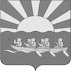 АДМИНИСТРАЦИЯ  МУНИЦИПАЛЬНОГО ОБРАЗОВАНИЯ ЧУКОТСКИЙ МУНИЦИПАЛЬНЫЙ РАЙОНР А С П О Р Я Ж Е Н И Е В соответствии с Постановлением Правительства Российской Федерации от 3 апреля 2020 года № 439 «Об установлении требований к условиям и срокам отсрочки уплаты арендной платы по договорам аренды недвижимого имущества», Распоряжением Правительства Российской Федерации от 19 марта 2020 года № 670-р, Распоряжением правительства Чукотского автономного округа от 17 апреля 2020 года № 164-рп, Распоряжением Губернатора Чукотского автономного округа от 16 марта 2020 года № 100-рг «О введении режима повышенной готовности» и в целях реализации пункта 3.11 Плана первоочередных мероприятий (действий) по обеспечению устойчивого развития экономики Чукотского автономного округа в условиях ухудшения ситуации в связи с распространением новой короновирусной инфекции, утвержденного Распоряжением Правительства Чукотского автономного округа от 27 марта 2020 г № 121-рп:Управлению финансов, экономики и имущественных отношений муниципального образования Чукотский муниципальный район (Добриева А.А.) по договорам аренды муниципального имущества, составляющего казну муниципального образования Чукотский муниципальный район (в том числе земельных участков), которые заключены до ведения на территории муниципального образования Чукотский муниципальный район режима повышенной готовности (далее – договоры аренды), обеспечить: в течение 30 рабочих дней со дня обращения арендаторов – субъектов малого и среднего предпринимательства, включенных в единых реестр субъектов малого и среднего предпринимательства, заключение дополнительных соглашений, предусматривающих отсрочку арендных платежей по договорам аренды за период с 1 апреля до 31 декабря 2020 года, и их уплату в период с 1 января 2021 года и не позднее 31 декабря 2022 года, равными частями или на иных условиях, предложенных арендатором, по согласованию сторон;в течение 30 рабочих дней со дня обращения арендаторов – субъектов малого и среднего предпринимательства, включенных в единый реестр субъектов малого и среднего предпринимательства и иных организаций, осуществляющих виды деятельности в сфере авиаперевозок, аэропортовой деятельности, авиаперевозок, культуры, организации досуга и развлечений, физкультурно-оздоровительной деятельности и спорта, туристического агентств и прочих организаций, предоставляющих услуги в сфере туризма, гостиничного бизнеса, общественного питания, торговли непродовольственными товарами, организаций дополнительного образования, негосударственных образовательных учреждений, организаций конференций и выставок, бытовые услуги населению (ремонт, стирка, химчистка, услуги парикмахерских и салонов красоты) заключение дополнительных соглашений, предусматривающих: Освобождение таких арендаторов от уплаты арендных платежей по договорам аренды за период с 1 апреля до даты окончания действия режима повышенной готовности на территории Чукотского автономного округа;Отсрочка арендных платежей по таким договорам на условиях, предусмотренных пунктом 1 настоящего пункта, с даты окончания действия режима повышенной готовности на территории Чукотского автономного округа до 31 декабря 2020 года. Освобождение от уплаты арендных платежей и отсрочки арендных платежей, предусмотренные настоящим подпунктом, применяются в отношении муниципального имущества, которое используется арендатором в целях осуществлениях видов деятельности, указанных в настоящем подпункте; Уведомление в течение 7 рабочих дней со дня вступления в силу настоящего распоряжения арендаторов муниципального имущества о возможности заключения дополнительных соглашений в соответствии с подпунктами 1 и 2 настоящего пункта. Отсрочка арендных платежей по договорам аренды муниципального имущества, составляющего казну муниципального образования Чукотский муниципальный район (в том числе земельных участков), предусмотренная в пункте 1 настоящего распоряжения предоставляется  на следующих условиях: Штрафы, проценты за пользование чужими денежными средствами или иные меры ответственности в связи с несоблюдением арендатором порядка и сроков внесения арендной платы (в том числе в случаях, если такие меры предусмотрены договором аренды) в связи с отсрочкой не применяются;Установление арендодателем дополнительных платежей, подлежащих уплате арендатором в связи с предоставлением отсрочки, не допускается; Если договором аренды недвижимого имущества предусматривается включение в арендную плату платежей за пользование арендатором коммунальными услугами и (или) расходов на содержание арендуемого имущества, отсрочка по указанной части арендной платы не предоставляется, за исключением случаев, если в период действия режима  повышенной готовности на территории муниципального образования Чукотский муниципальный район арендодатель освобождается от оплаты таких услуг и (или) несения таких расходов; Осуществление организациями и индивидуальными предпринимателями деятельности в соответствующей сфере деятельности, наиболее пострадавшей в условиях ухудшения ситуации в связи с распространением новой короновирусной инфекции, определяется по коду основного вида деятельности, информация о котором содержится в Едином государственном реестре юридических лиц либо в Едином государственном реестре индивидуальных предпринимателей по состоянию на 1 марта 2020 года;В случае расторжения (досрочного расторжения) договора аренды, обязательства арендатора по уплате арендных платежей за период с 1 апреля до 31 декабря 2020 года, предусмотренные соглашением об отсрочке, регулируется сторонами на основании соглашения о погашении задолженности. Условия отсрочки, предусмотренными пунктами 1 и 2 настоящего распоряжения, применяются к дополнительным соглашениям к договору аренды об отсрочке независимо от даты заключения такого соглашения. Стороны договора аренды вправе установить иные условия предоставления отсрочки, если это не приведет к ухудшению для арендатора условий, предусмотренных настоящими распоряжением. Положение пунктов 1 и 2 настоящего распоряжения распространяется на субъектов малого и среднего предпринимательства и организации, осуществляющие деятельность в отраслях в подпункте 2 пункта 1 настоящего распоряжения, которые используют муниципальное имущество на условиях договоров субаренды, заключенных с арендаторами, получившими поддержку, предусмотренную пунктами 1 и 2 настоящего распоряжения, в объеме, в котором данная поддержка была предоставлена соответствующему арендатору.   Муниципальным предприятиям и муниципальным учреждениям муниципального образования Чукотский муниципальный район при поступлении обращений арендаторов муниципального имущества, указанных в подпункте 1 и 2 пункта 1 настоящего распоряжения, обеспечить заключение дополнительных соглашений к договорам аренды муниципального имущества, на условиях, предусмотренных распоряжением. Признать утратившим силу Распоряжение Администрации муниципального образования Чукотский муниципальный район от 02.04.2020 г № 117-рз «О временной отсрочке на уплату арендных платежей субъектами малого и среднего предпринимательства, арендующими муниципальное имущество расположенное на территории  муниципального образования Чукотский муниципальный район». Признать утратившим силу Распоряжение Администрации муниципального образования Чукотский муниципальный район от 09.04.2020 г № 123-рз «О внесении изменений в распоряжение Администрации муниципального образования Чукотский муниципальный район от 02.04.2020 г № 117-рз». Настоящее распоряжение вступает в силу с момента подписания и подлежит официальному опубликованию и размещению на официальном сайте Чукотского муниципального района в информационно-телекоммуникационной сети «Интернет». Контроль за исполнением настоящего распоряжения возложить на Управление финансов, экономики и имущественных отношений муниципального образования Чукотский муниципальный район (Добриева А.А.) Глава Администрации                                                                            Л.П. Юрочкоот 21.04.2020 г № 129-ргс. Лаврентия О временной отсрочке арендной платы по договорам аренды муниципального имущества муниципального образования Чукотский муниципальный район